云就业视频双选会企业操作指南一、企业端报名指引登录云校招企业后台https://hr.bysjy.com.cn，输入云校招企业账号密码及验证码，点击登录进入企业操作后台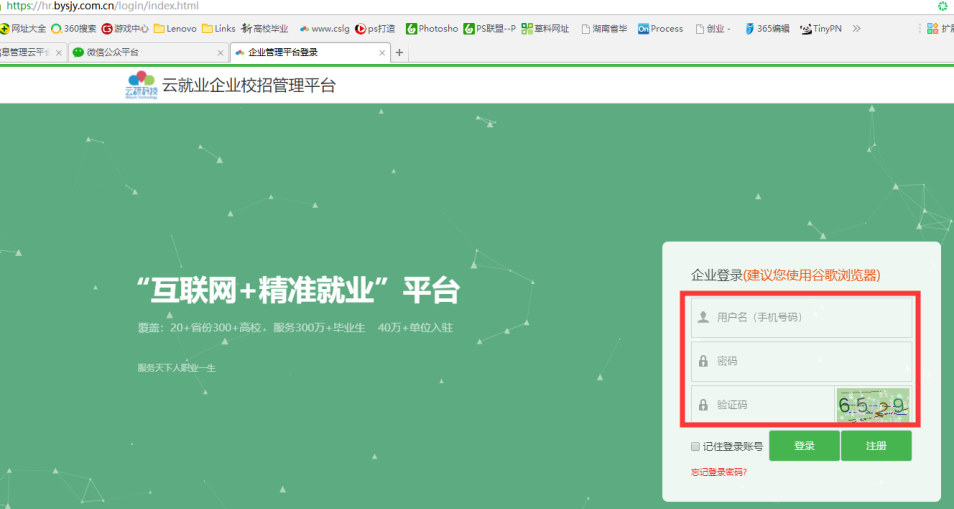 2、进入云校招企业后台后，点击视频双选会进入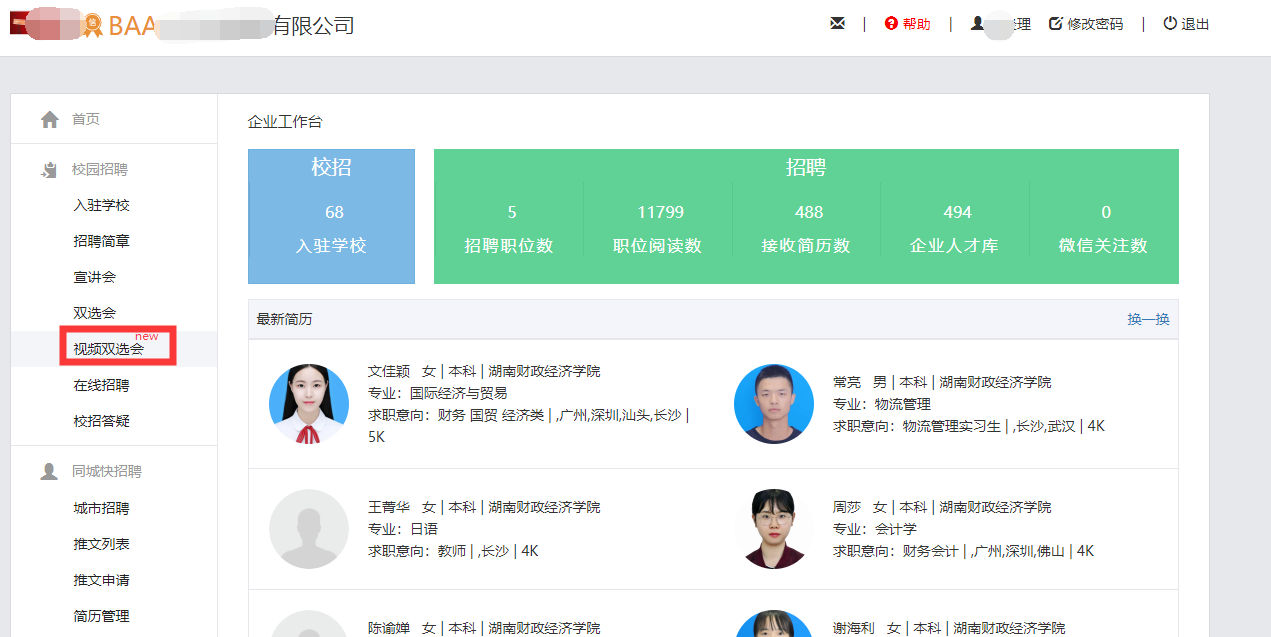 在界面内搜索“九江学院”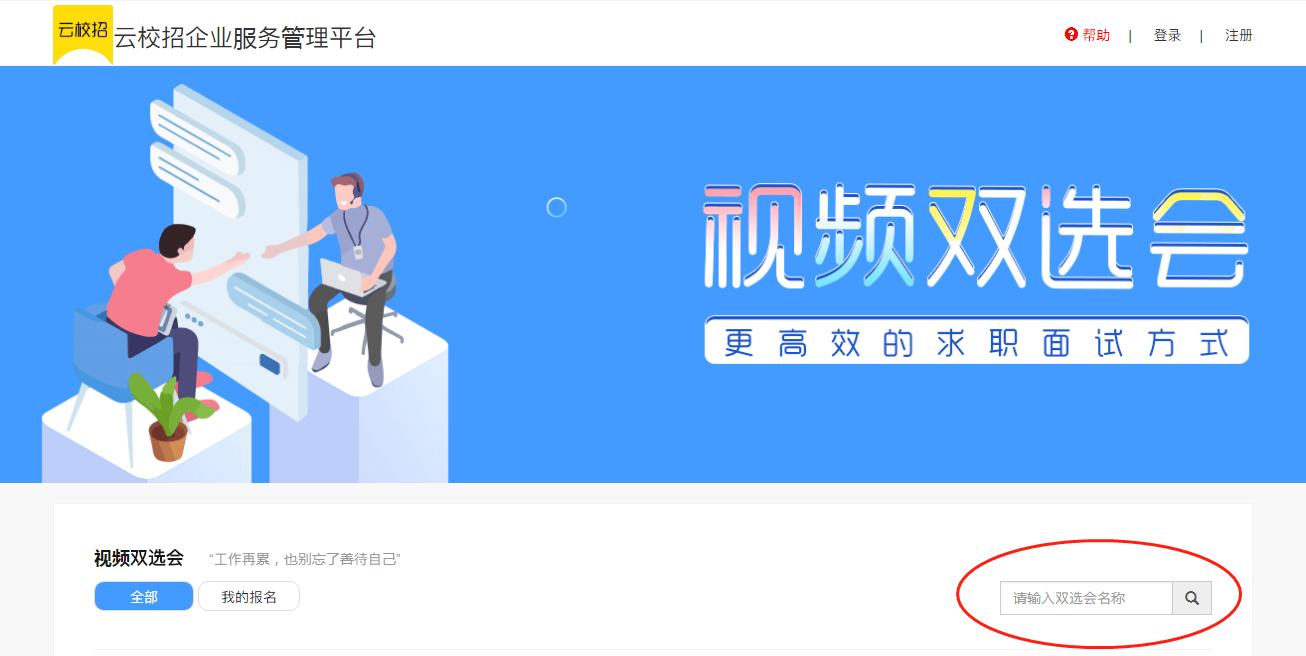 4、点击标题进入后，选择“去报名”按钮，填写相关信息报名提交后，等待审核通知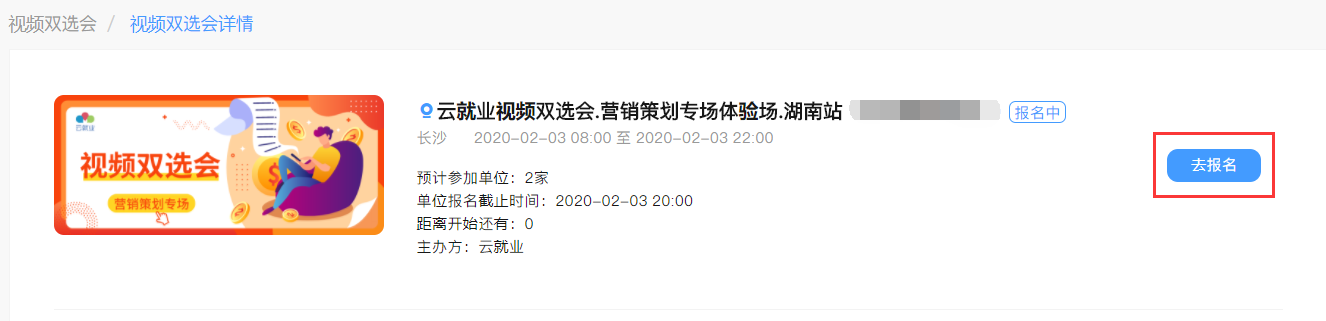 5、修改报名信息，若企业在报名完毕后需要修改招聘职位、面试官等信息，可具体联系视频双选会运营人员后进行修改。具体联系方式，参见视频双选会详情说明二、报名审核通过后企业端操作指引1、进入视频面试大厅企业报名被审核通过后，登录企业后台进入视频双选会—九江学院专场，点击“进入大厅”面试人员处理：2.1求职者主动报名进入面试大厅首页，若面试列表中，“待处理”界面显示有尚未处理的求职者，可查看右侧求职者简历，查看完毕后可点击处理中的“接受”或“拒绝”，接受则纳入本场面试人员中，否则不纳入（拒绝后不可再进来）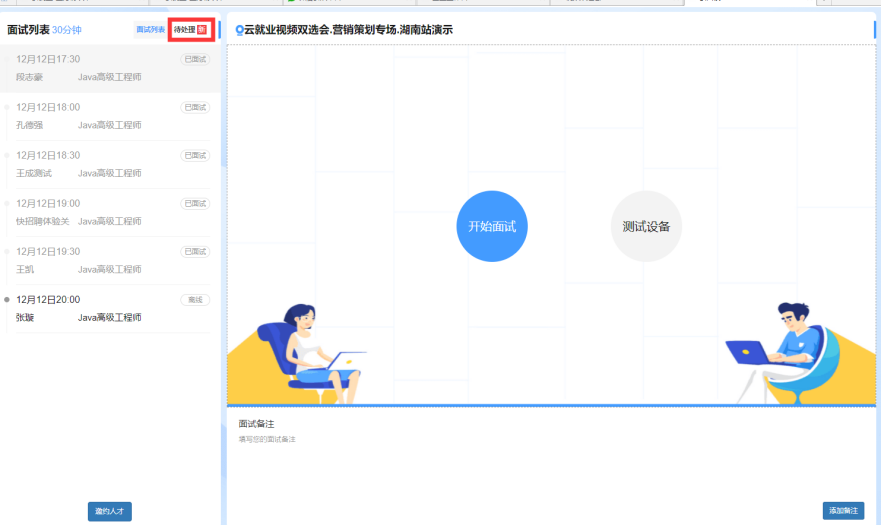 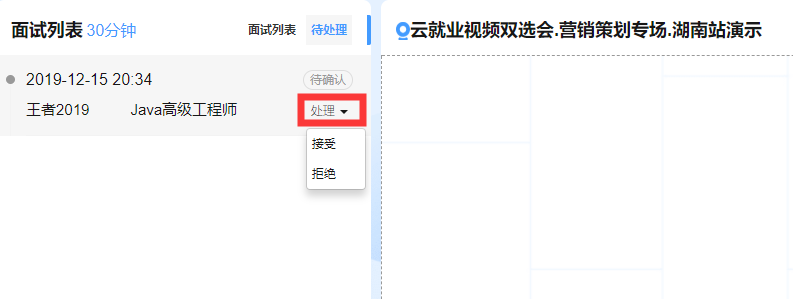 2.2企业主动邀约求职者进行面试若暂无待面试的求职者，可点击左下角的“邀约人才”按钮进行其他求职者的邀约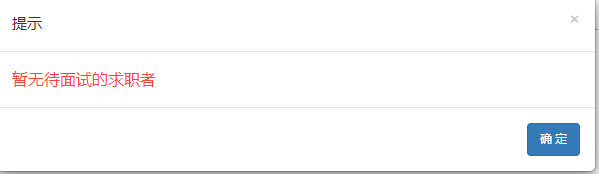 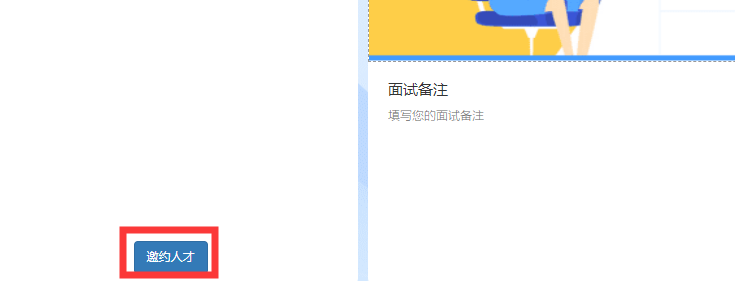 进入到人才大厅界面，可点击查看求职者简历，若符合本企业要求，则可点击“邀约面试”进行邀约学生。若求职者同意，则也会显示在面试大厅中的面试列表中待企业进行面试开始面试待视频双选会开始时间一到，企业即可对“面试列表”中的在线求职者进行发起面试，点击“开始面试”即可与求职者建立视频连接，开始正式的视频面试友情提示：在正式面试前可点击“测试设备”检查摄像头、麦克风等是否可正常使用再进行发起面试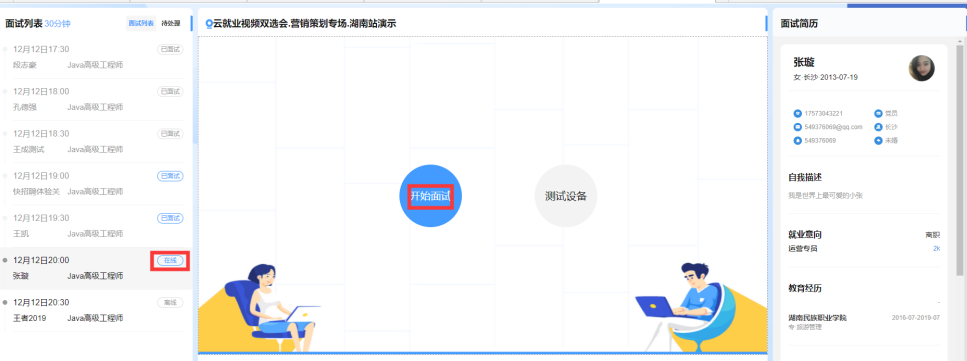 面试中求职者信息处理在面试中，针对改求职者情况可在下方面试备注处边面试，边具体备注面试情况。在面试结束后，针对求职者要标注“合适”或者“不合适”，在标注后选择结束面试即可。同样，再对发起面试列表中的其他在线求职者进行面试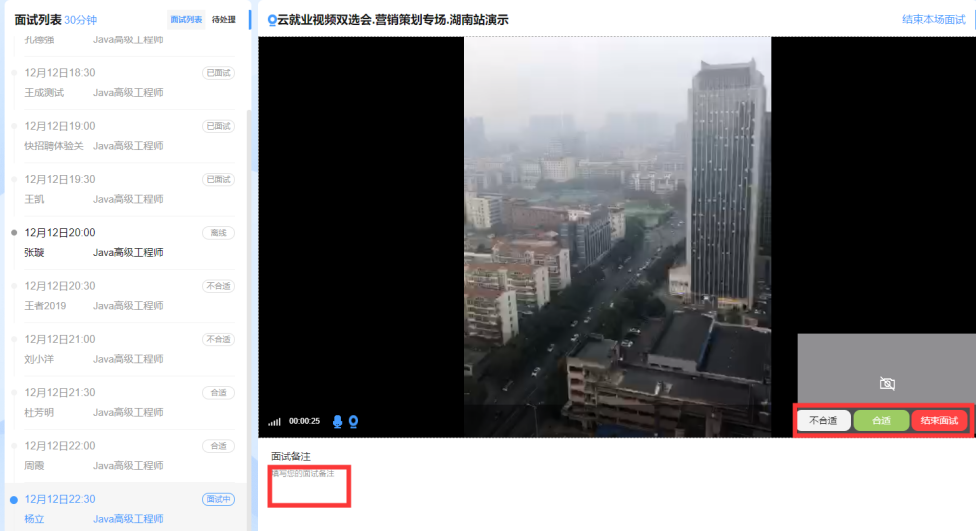 针对暂时不在线者，企业可选择发送微信模板消息给到求职者点击面试邀请链接，通知其尽快上线进行视频面试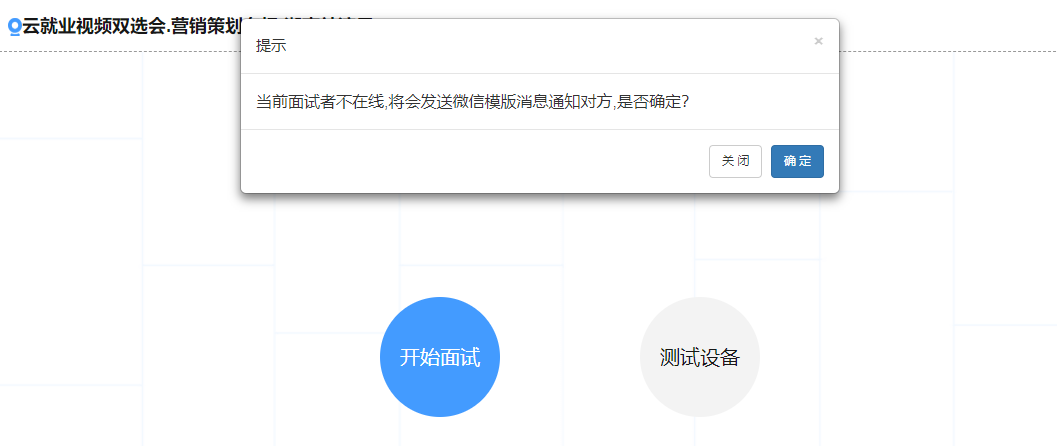 